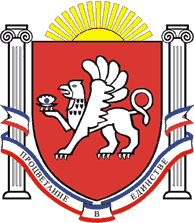 РЕСПУБЛИКА КРЫМРАЗДОЛЬНЕНСКИЙ РАЙОНАДМИНИСТРАЦИЯ БЕРЕЗОВСКОГО СЕЛЬСКОГО ПОСЕЛЕНИЯПОСТАНОВЛЕНИЕ17.12.2019 г.                         	 с. Березовка                                       № 321Об утверждении Порядка определения статуса жилого дома блокированной застройки на территории муниципального образования Березовское  сельское поселениеВ целях обеспечения благоприятных условий жизнедеятельности населения муниципального образования Березовское сельское поселение Раздольненского района Республики Крым, руководствуясь частями 2, 3 статьи 16 Жилищного кодекса Российской Федерации от 29.12.2004 № 188-ФЗ, пунктом 2 части 2 статьи 49 Градостроительного кодекса Российской Федерации от 29.12.2004 № 190-ФЗ, в соответствии с Федеральным законом от 06.10. 2003 года № 131-ФЗ «Об общих принципах организации местного самоуправления в Российской Федерации», в соответствии с Уставом муниципального образования Березовское сельское поселение Раздольненского района Республики Крым, принимая во внимание проект модельного НПА, направленного исполнительной дирекцией СМО РК от 27.11.2019 № 352/01-29ПОСТАНОВЛЯЮ:        1.Утвердить Порядок определения статуса жилого дома блокированной застройки на территории муниципального образования Березовское сельское поселение Раздольненского района Республики Крым.       2. Обнародовать настоящее постановление на информационных стендах населенных пунктов Березовского сельского поселения и на официальном сайте администрации Березовского сельского поселения с сети Интернет (http:/berezovkassovet.ru/).      3.Постановление вступает в силу после официального опубликования (обнародования).      4.Контроль за исполнением настоящего постановления оставляю за собой.Председатель Березовского сельскогосовета - глава АдминистрацииБерезовского сельского поселения				   		А.Б.НазарПриложение 1к постановлению Администрации Березовского сельского поселения от 17.12.2019   № 321          Порядокопределения статуса жилого дома блокированной застройки на территории муниципального образования Березовское сельское поселения Раздольненского района Республики КрымОбщие положения1.1. Настоящий порядок направлен на определение статуса жилого дома блокированной застройки на территории муниципального образования Березовское сельское поселение Раздольненского района Республики Крым.1.2. Используемые термины и понятия:-  жилой дом - индивидуально-определенное здание, которое состоит из комнат, а также помещений вспомогательного использования, предназначенных для удовлетворения гражданами бытовых и иных нужд, связанных с их проживанием в таком здании;- многоквартирный жилой дом - совокупность двух и более квартир, имеющих самостоятельные выходы либо на земельный участок, прилегающий к жилому дому, либо в помещения общего пользования в таком доме. Многоквартирный дом содержит в себе элементы общего имущества собственников помещений в таком доме в соответствии с жилищным законодательством;- под «жилыми домами блокированной застройки» понимаются жилые дома с количеством этажей не более чем три, состоящие из нескольких блоков, количество которых не превышает десять и каждый из которых предназначен для проживания одной семьи, имеет общую стену (общие стены) без проемов с соседним блоком или соседними блоками, расположен на отдельном земельном участке и имеет выход на территорию общего пользования;- заявитель - физическое или юридическое лицо, являющееся собственником жилья.Признаки блокированного жилого дома2.1. Жилой дом признается блокированным домом при наличии следующих отличительных признаков:- состоит из нескольких блоков, количество которых не превышает десять, каждый из которых предназначен для проживания одной семьи;- количество этажей не более чем три; - имеет общую стену (общие стены) без проемов с соседним блоком или соседними блоками;- расположен на отдельном земельном участке с выходом на территории общего пользования;- отсутствуют помещения общего пользования;- имеет самостоятельные (автономные) системы инженерного обеспечения;- не имеет общие с соседними жилыми блоками чердаки, подполья, шахты коммуникаций, а также помещения, расположенные над или под другими жилыми блоками.2.2. В случае отсутствия автономного инженерного обеспечения в жилом доме, для признания его блокированным, по желанию собственников жилья, возможно проведение работ по инженерному переоборудованию жилого дома, за счет средств собственников жилья.Порядок подачи заявления о намерении изменения статуса жилого дома на жилой дом блокированной застройки3.1. Заявители направляют в Администрацию сельского поселения (далее - Администрация) заявление о намерении изменения статуса жилого дома и признанием его жилым домом блокированной застройки (форма заявления - приложение № 1).3.2. Заявление подается совместно от всех собственников жилого дома. От имени собственника может выступать уполномоченное собственником лицо, действующее по нотариально удостоверенной доверенности.3.3. Заявление должно содержать:- при обращении юридического лица: полное и сокращенное название юридического лица в соответствии с учредительными документами, ИНН, ОГРН, юридический и почтовый адрес;- при обращении физического лица: фамилию, имя, отчество, адрес места жительства гражданина;- сведения о жилом доме, в отношении которого Заявитель просит изменить статус жилого дома.3.4. К заявлению прилагаются:- копии документов на право собственности на жилые помещения;- технический паспорт и (или) технический план на бумажном носителе, заверенный подписью и печатью кадастрового инженера;- документы, подтверждающие фактическое проведение реконструкции объекта (при необходимости).Порядок подготовки документа об изменении статуса жилого дома4.1. Администрация в месячный срок, с момента представления заявителями заявления и документов, указанных в подпункте 3.4 настоящего Порядка, рассматривает документы и подготавливает проект постановления об изменении статуса жилого дома на жилой дом блокированной застройки при наличии признаков блокированного дома, согласно подпункту 2.1 настоящего Порядка, с присвоением адреса каждому блоку. Специалисты Администрации совместно осуществляют выезд по адресу, указанному в заявлении по смене статуса жилого дома на предмет обследования строения. После выезда составляется акт обследования жилого дома с приложением фотоматериалов. Акт составляется в трех экземплярах (форма Акта осмотра - приложение № 2).4.2. При принятии решения Администрацией о признании жилого дома домом блокированной застройки учитывается, что существующее здание может быть изменено в результате его реконструкции, в таком случае заявителю необходимо предоставить разрешительные документы на реконструкцию.4.3. После принятия постановления Администрации о признании жилого дома домом блокированной застройки Администрация направляет данное постановление в Государственный комитет по государственной регистрации и кадастру Республики Крым для внесения соответствующих сведений о здании в реестр объектов недвижимости Единого государственного реестра недвижимости.4.4. Заявителю может быть отказано в изменении статуса жилого дома блокированной жилой застройки:- в случае отсутствия признаков блокированного жилого дома, перечисленных в подпункте 2.1 настоящего Порядка;- заявителем представлены не все документы, предусмотренные подпунктом 3.4 настоящего Порядка;- жилой дом расположен в границах земельного участка, предназначенного в соответствии с документами территориального планирования для размещения объекта федерального значения (объекта регионального значения, объекта местного значения) или в границах земельного участка, предназначенного в соответствии с документацией по планировке территорий для изъятия земельных участков для государственных или муниципальных нужд, а также в границах территории, предназначенной для осуществления деятельности по комплексному и устойчивому развитию территорий. Приложение № 1 Председателю Березовского сельского совета- главе Администрации Березовского сельского поселенияот ___________________________________________ паспорт: ______________________________________Адрес регистрации заявителя: ________________________________________________Почтовый адрес/адрес электронной почты: ___________________________________________ Телефон: ___________________________________ЗАЯВЛЕНИЕ О признании жилого дома домом блокированной жилой застройки Прошу признать жилой дом, расположенный по адресу: _____________________________________________________________________________  жилым домом блокированной застройки. Настоящим выражаю согласие на обработку моих персональных данных Администрацией Березовского сельского поселения. Перечень действий с персональными данными, на совершение которых дается согласие, общее описание используемых оператором способов обработки: 1. Получение персональных данных у субъекта персональных данных, а также у третьих лиц; 2. Хранение персональных данных (в электронном виде и на бумажном носителе);3. Уточнение (обновление, изменение) персональных данных; 4. Использование персональных данных Администрацией Березовского сельского поселения в связи с оказанием муниципальной услуги; 5. Передача персональных данных субъекта в порядке, предусмотренном законодательством Российской Федерации. Настоящее согласие является бессрочным. Порядок отзыва настоящего согласия - по личному заявлению субъекта персональных данных._______________________________________                               (дата) Заявитель: ______________________________                 ___________________                                         (Ф.И.О.)                                             ( подпись)                                     Приложение № 2АКТ ОСМОТРА жилого дома по признанию дома блокированным либо многоквартирным на территории Березовского сельского поселения Раздольненского района Республики Крым_________________________________________                         ___________________                            (адрес строения)                                                  (дата осмотра)Участники осмотра:1._________________________________________________________________
                                                        (ФИО, должность) 2. ________________________________________________________________
                                                        (ФИО, должность) 3. ________________________________________________________________
                                                        (ФИО, должность) 4. ________________________________________________________________
                                (ФИО, собственник либо представитель собственника) 5. ________________________________________________________________
                                (ФИО, собственник либо представитель собственника) Объект осмотра: Жилой дом по адресу: ______________________________________________________ В результате осмотра установлено: ____________________________________________________________________________________________________________________________________ ________________________________________________________________________________________________________________________________ Вывод: __________________________________________________________________ __________________________________________________________________ __________________________________________________________________ __________________________________________________________________Приложение: Фотоматериалы, выполненные ______________________________________ Подписи участников осмотра: __________________      ________________________            (подпись)                            (ФИО) __________________      ________________________           (подпись)                            (ФИО) __________________      ________________________            (подпись)                            (ФИО)__________________      ________________________            (подпись)                            (ФИО)__________________      ________________________            (подпись)                            (ФИО) Акт составлен в трех экземплярах: два собственникам квартир, один в архив Администрации Березовского сельского поселения. Приложение:1. Копия документа, удостоверяющего личность заявителя.2. Копия документа, подтверждающего право собственности на жилые помещения.3. Технический паспорт и (или) технический план на бумажном носителе, заверенный подписью и печатью кадастрового инженера.4. Разрешение на ввод объекта в эксплуатацию после проведённой реконструкции объекта, в случае её проведения.